IMDRF/MDSAP WG/N11FINAL:2014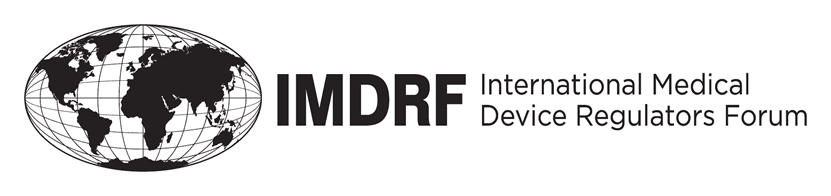 Final DocumentTitle: 	MDSAP Assessment and Decision Process for the Recognition of an Auditing OrganizationAuthoring Group: 	IMDRF MDSAP Working GroupDate:  			18 September 2014Jeff Shuren, IMDRF ChairThis document was produced by the International Medical Device Regulators Forum. There are no restrictions on the reproduction or use of this document; however, incorporation of this document, in part or in whole, into another document, or its translation into languages other than English, does not convey or represent an endorsement of any kind by the International Medical Device Regulators Forum.Copyright © 2014 by the International Medical Device Regulators Forum.Table of Content1.0	Scope	52.0	References	53.0	Definitions	54.0	Overview	64.1	MDSAP Assessment Cycle	64.2	MDSAP Assessment Program	65.0	MDSAP Assessment Criteria and Overview	75.1	MDSAP Assessment Criteria	75.2	MDSAP Assessment Overview	86.0	MDSAP Assessment Deliverable	96.1	Communicating Nonconformities During an Assessment	96.2	Nonconformity Reporting	96.3	Grading Assessment Nonconformities	96.4	Final List of Nonconformities	96.5	Remediation Plan	96.6	Review of the Remediation Plan	96.7	Recommended Closure of Nonconformities	96.8	Assessment Report	97.0	Technical Review	98.0	Verification of Effectiveness of Corrections and Corrective Actions	99.0	Review and Decision Process	99.1	Inputs to the Review and Decision Process	99.2	Decision criteria and Outcomes of the Review and Decision Process	910.0	Communication Following Review and Decision Process	910.1	Notification	910.2	Notification of Cessation of Recognition	911.0	Appeals Process	912.0	Publication of Recognition Decisions	9PrefaceThis document was produced by the International Medical Device Regulators Forum (IMDRF), a voluntary group of medical device regulators from around the world.  There are no restrictions on the reproduction, distribution or use of this document; however, incorporation of this document, in part or in whole, into any other document, or its translation into languages other than English, does not convey or represent an endorsement of any kind by the International Medical Device Regulators Forum.IntroductionThis is one document in a collection of documents produced by the International Medical Device Regulators Forum (IMDRF) intended to implement the concept of a Medical Device Single Audit Program (MDSAP).  Two documents, IMDRF MDSAP WG N3 – “Requirements for Medical Device Auditing Organizations for Regulatory Authority Recognition” and IMDRF MDSAP WG N4 – “Competence and Training Requirements for Auditing Organizations,” are complementary documents.  These two documents N3 and N4 are focused on requirements for an Auditing Organization and individuals performing regulatory audits and other related functions under the respective medical device legislation, regulations, and procedures required in its regulatory jurisdiction.Two additional documents, IMDRF MDSAP WG N5 – “Regulatory Authority Assessment Method for the Recognition and Monitoring of Medical Device Auditing Organizations” and IMDRF MDSAP WG N6 - “Regulatory Authority Assessor Competence and Training Requirements,” are complementary documents.  These two documents N5 and N6 are focused on how Regulatory Authorities and their assessors will evaluate or “assess” medical device Auditing Organizations’ compliance to the requirements in the IMDRF MDSAP N3 and N4 documents.The purpose of this document, IMDRF MDSAP WG N11 is to explain the assessment process and outcomes, including the method to “grade and manage” nonconformities resulting from a recognizing Regulatory Authority(ies)’s assessment of an Auditing Organization; and, to document the decision process for recognizing an Auditing Organization or cessation of recognition. To prevent the confusion between audits of manufacturers performed by auditors within an Auditing Organizations and audits of Auditing Organizations performed by medical device Regulatory Authority assessors, in this document, the latter are designated as “assessments.”This collection of IMDRF MDSAP documents will provide the fundamental building blocks by providing a common set of requirements to be utilized by the Regulatory Authorities for the recognition and monitoring of entities that perform regulatory audits and other related functions.  It should be noted that in some jurisdictions the recognition process is called designation, notification, registration, or accreditation.IMDRF developed MDSAP to encourage and support global convergence of regulatory systems, where possible.  It seeks to strike a balance between the responsibilities of Regulatory Authorities to safeguard the health of their citizens as well as their obligations to avoid placing unnecessary burdens upon Auditing Organizations or the regulated industry.  IMDRF Regulatory Authorities may add additional requirements beyond this document when their legislation requires such additions.ScopeThis document defines:The process and lifecycle for recognizing, maintaining, or ceasing recognition of an Auditing Organization.  The process of managing, grading, and closure of assessment nonconformities issued to an Auditing Organization; and,The outcomes of an initial, surveillance, or re-recognition assessment process of an Auditing Organization.ReferencesIMDRF/MDSAP WG/N3Final: 2013 – Requirements for Medical Device Auditing Organizations for Regulatory Authority RecognitionIMDRF/MDSAP WG/N4Final: 2013 - Competence and Training Requirements for Auditing OrganizationsIMDRF/MDSAP WG/N5Final: 2013 - Regulatory Authority Assessment Method for the Recognition and Monitoring of Medical Device Auditing OrganizationsIMDRF/MDSAP WG/N6Final: 2013 - Regulatory Authority Assessor Competence and Training RequirementsDefinitionsAssessment: A systematic, independent, and documented process for obtaining assessment evidence and evaluating it objectively to determine the extent to which assessment criteria are fulfilled.Assessor: An employee of a Regulatory Authority with the demonstrated personal attributes and competence to conduct an assessment of an Auditing Organization.Auditing Organization: An organization that audits a medical device manufacturer for conformity with quality management system requirements and other medical device regulatory requirements.  Auditing Organizations may be an independent organization or a Regulatory Authority which perform regulatory audits.Nonconformity: A non-fulfillment of a requirement. (ISO 9000:2005)Regulatory Authority: A government body or other entity that exercises a legal right to control the use or sale of medical devices within its jurisdiction, and that may take enforcement action to ensure that medical products marketed within its jurisdiction comply with legal requirements.  (GHTF/SG1/N78:2012)Overview MDSAP Assessment CycleAs discussed in IMDRF/MDSAP WG/N5 Final:2013, for an Auditing Organization conducting audits for the regulated medical device sector, the MDSAP Assessment Program should follow a 3 or 4-year cycle.  A 4-year cycle is illustrated in Figure 1.Figure 1 - 4-year Assessment CycleThe Assessment Cycle includes an Initial Assessment, annual Surveillance Assessments, and a Re-Recognition Assessment. MDSAP Assessment ProgramFigure 2 identifies the different assessment activities within each aspect of the MDSAP Assessment Program, as discussed in IMDRF/MDSAP WG/N5 Final:2013.Figure 2 - Assessment Program with Assessment Activities through the Assessment CycleIt is important to note that additional Special Assessments performed on-site or remotely may also be necessary as described in IMDRF/MDSAP WG/N5 Final: 2013 (see clause 4.3.8).A written request for extending or reducing the scope of recognition may be submitted by the Auditing Organization at any time within the assessment cycle.  Prior to the end of the recognition cycle, the Auditing Organization may need to submit a new application for re-recognition depending upon the requirements of the recognizing Regulatory Authority(s).  Any desired change of scope of recognition can be included within the re-recognition application.MDSAP Assessment Criteria and OverviewMDSAP Assessment CriteriaThe recognizing Regulatory Authority(s) will assess the Auditing Organization through the various assessment activities against the assessment criteria.  The MDSAP assessment criteria are:IMDRF/MDSAP WG/N3 Final:2013 – “Requirements for Medical Device Auditing Organizations for Regulatory Authority Recognition” (Note: ISO/IEC 17021:2011 is incorporated as a normative reference except for the two exceptions listed in N3 –  clauses 5.1 and 9.1.);IMDRF/MDSAP WG/N4 Final:2013 – “Competence and Training Requirements for Auditing Organizations”; and,particular additional regulatory requirements issued by the recognizing Regulatory Authority(s).Guidance and best practice documents should not be considered assessment criteria, unless specifically incorporated into the recognizing Regulatory Authority(s) particular regulatory requirements.  Particular regulatory requirements may include requirements on such topics as:Audit process or technique;Audit duration calculations;Audit and sampling of product technical documentation;Audit planning to include determination of sites to be audited;Audit report requirements; or,Certification document requirements.As noted in IMDRF/MDSAP WG/N3 Final:2013, criteria established by the International Accreditation Forum (IAF) holds no particular relevance to the IMDRF MDSAP Assessment Program or recognition process, unless such requirements have been explicitly incorporated into the IMDRF MDSAP documents or recognizing Regulatory Authority(s) particular regulatory requirements.MDSAP Assessment OverviewFigure 3 provides a general overview of the Auditing Organization’s application, assessment program/activities and the recognition decision related processes including an appeals process. The recognizing Regulatory Authority(s) must ensure that the threat of self-review is minimized as further described in this document (See 7.0 and 9.1).Figure 3 - Overview of Auditing Organization Assessment and Recognition Decision Related ProcessesMDSAP Assessment DeliverableCommunicating Nonconformities During an AssessmentThe Regulatory Authority(s) assessments of Auditing Organizations may include the identification of nonconformities against the assessment criteria. Nonconformities identified against particular regulatory requirements may be raised under Clauses 6.1.1 (current audit practices and knowledge of medical device technologies), 8.2.1 (audit reports and certification documents) or other relevant clauses of IMDRF MDSAP WG N3.The Auditing Organization should be invited to discuss potential nonconformities as part of the daily wrap up meetings between the Auditing Organization and the recognizing Regulatory Authority(s) during the assessment performed on-site at Head Office and Critical Location(s) or after Witnessed Audit(s). Comments on nonconformities enable the Auditing Organization to indicate its agreement on any nonconformity, to contest part or all of the nonconformity, or to provide additional clarification on the extent or significance of nonconformity. Nonconformity ReportingIn order for the significance of Auditing Organization’s nonconformities to be characterized utilizing the assessment nonconformity grading system described in this document, it is essential that the reporting of a nonconformity is clearly worded with factual and precise language.  The nonconformity must enable the reader to comprehend the actual non-fulfillment that was detected during the assessment. Each statement of nonconformity should:
identify the specific requirement which has not been met or adequately fulfilled. The statement must:document the source of the requirement from the assessment criterion; or,where multiple requirements from the assessment criterion documents are related, document, at least, the most relevant clauses of the assessment criterion documents. (Where possible, related clauses from additional assessment criterion documents may be included.)state how the specific requirement was not fulfilled. The statement should:be clear and concise;use the words of the unsatisfied assessment criterion; and,be self-explanatory and related to the issue, not just be a restatement of the audit evidence, or used in lieu of audit evidence. 
be supported by objective evidence. The statement should: identify the extent of evidence (e.g. number of records) and - what exactly was found or not found, with an example(s)identify the location or basis (source document) for the evidence (e.g. in a record, procedure, interview, or visual observation)
Nonconformities identified against particular regulatory requirements may be raised under Clauses 6.1.1 (current audit practices and knowledge of medical device technologies), 8.2.1 (audit reports and certification documents) or other relevant clauses of IMDRF MDSAP WG N3.Multiple instances of non-fulfillment of any single requirement should be combined into a single nonconformity unless the instances originate or relate to different aspects of a clause. A clause of an assessment criteria document may include several distinct requirements. The non-fulfillment of multiple distinct requirements within a clause may be recorded as separate nonconformities.When a nonconformity was already identified by the Auditing Organization, for example during an internal audit, prior to the recognizing Regulatory Authority(s)’s assessment, the assessors should refrain from documenting a separate nonconformity if:the identified nonconformity is recorded by the Auditing Organization;the remediation action plan, including correction and corrective action, as necessary, is appropriate;the specified timeline for implementing the planned remediation actions is respected and consistent with the significance of the nonconformity and the nature of the planned remediation actions; and,the Auditing Organization has a process to assess the effectiveness of the remediation actions implemented. The assessors shall note the information in the report for future verification of implementation and effectiveness.If during the following assessment there is evidence that the remediation steps listed above have not been implemented or are not effective, then the reporting of a nonconformity shall be written against the ineffective remediation of the identified problem.  Grading Assessment NonconformitiesThe grade of a nonconformity may be used by the recognizing Regulatory Authority for two purposes:  to identify possible actions a recognizing Regulatory Authority(s) will take with regards to an Auditing Organization’s recognition status.  See clause 9.0 for a description of how nonconformity grading is used to support the categorization of the assessment outcomes; and to, assist in prioritizing the order in which nonconformities must be addressed. A nonconformity should be given one of four grades. Grade 1 is the lowest level of severity with Grade 4 the highest. If there is a recurrence of nonconformity of Grades 1, 2 or 3 then the grade is escalated by one. Recurrence is when a nonconformity has been identified against the same sub-clause, or particular regulatory requirement, at two assessments activities (see Figure 2) within the same Assessment Cycle (see Figure 1). The guiding principles for grading assessment nonconformities are the following:All nonconformities cited against ISO/IEC 17021:2011 will start as a minimum  Grade 1;All nonconformities cited against IMDRF N3 and N4 will start as a minimum Grade 2.  (N3 and N4 contain regulatory requirements);Assessors may elevate any minimum grade to a Grade 2, 3, or 4 if in their assessment they believe the grading rules below are met;If there is a recurrence of nonconformity of grade 1, 2 or 3 then the grade is escalated by one;If the assessor lowers the assigned grade with respect to the above guiding principles, the assessor must document the rationale in the assessment report.  The table in Appendix 1 is a list of examples for guidance purposes of how assessment nonconformities could be graded under the scheme described in this document. Grade 1A Grade 1 nonconformity: a nonconformity that is unlikely to have a direct impact on the Auditing Organization’s ability to routinely operate an effective, ethical, impartial and competent organization that produces acceptable audit conclusions, audit reports, and certification documents.Grade 2A Grade 2 nonconformity: a nonconformity that is likely to have a direct impact on the Auditing Organization’s ability to routinely operate an effective, ethical, impartial and competent organization that produces acceptable audit conclusions, audit reports, and certification documents; and is unlikely to allow deficiencies in the manufacturer’s quality management system, or its implementation, to have a direct impact on the safety and performance of the medical device.a recurrence of a Grade 1 nonconformity.Grade 3A Grade 3 nonconformity: a nonconformity that is likely to have a direct impact on the Auditing Organization’s ability to routinely operate an effective, ethical, impartial and competent organization that produces acceptable audit conclusions, audit reports, and certification documents; and is likely to allow deficiencies in the manufacturer’s quality management system, or its implementation, to have a direct impact on the safety and performance of the medical device.when an Auditing Organization operates outside of the recognized and designated scope.a recurrence of a Grade 2 nonconformity. Grade 4A Grade 4 nonconformity: evidence involving possible fraud, misrepresentation or falsification of evidence of conformity per IMDRF/MDSAP WG/N3 Final:2013 clause 5.1.a recurrence of a Grade 3 nonconformity.Final List of NonconformitiesAt the conclusion of any assessment activity, the recognizing Regulatory Authority(s) will issue a final list of any nonconformities to the Auditing Organization that have been graded according to the grading system described in  6.3.The Auditing Organization may contest the validity of a nonconformity issued as a result of an assessment through the recognizing Regulatory Authority(s) complaint or appeal process.  A rationale for the complaint or appeal must be provided including supporting evidence.  Until the complaint or appeal is resolved the nonconformity must be addressed in the remediation plan.Remediation PlanThe Auditing Organization shall respond to nonconformities issued by the recognizing Regulatory Authority(s) assessors by providing a documented remediation plan which includes:Investigation and cause analysis of the nonconformity(s) to date;Correction plan, as appropriate; and,Corrective action plan to include plans for systemic corrective actions and verification of effectiveness, as appropriate.The documented remediation plan must be submitted within 15 working days from the day the nonconformity(s) was issued.  Priority shall be given to any nonconformity graded as a 3 or 4.  Upon request, additional time may be granted by the recognizing Regulatory Authority for responses to Grade 1 or 2 nonconformities.  The Auditing Organization shall subsequently provide the recognizing Regulatory Authority(s) with evidence of implementation of correction and corrective actions for any nonconformities graded 3 or 4, according to the timeline confirmed by the recognizing Regulatory Authority(s) as an outcome of the review of the remediation plan. Any nonconformities graded 1 or 2 will be followed up on the next Assessment.Review of the Remediation PlanThe recognizing Regulatory Authority(s)’s assessment team shall review the Auditing Organization’s remediation plan and determine if it is acceptable, in terms of: cause of nonconformity, actions identified, and the timeline for implementation of those actions. This review shall be documented.If deemed necessary, the recognizing Regulatory Authority(s) may require adjustments to the time limits specified in the submitted remediation plan to provide evidence of its implementation and effectiveness.  Recommended Closure of NonconformitiesThe recognizing Regulatory Authority(s) assessment team shall recommend closure of the nonconformity only when the following criteria are met:for all nonconformities , the remediation plan, including the investigation and cause analysis has been deemed acceptable; and,for nonconformities graded 3 or 4, the recognizing Regulatory Authority(s) has verified the evidence that the actions have been implemented as planned.  Verification of acceptable implementation of the remediation plan can be performed:by the assessment team as a documentation review; or,in accordance with the assessment team’s recommendation for follow-up during a Special On-Site Assessment, Special Remote Assessment, an additional Witnessed Audit, or during the next On-Site Assessment.  A recommendation for closure of the nonconformity means that the assessment team is satisfied that information on the remediation of the nonconformity is sufficient to perform the Technical Review. It does not prevent the recognizing Regulatory Authority(s) from re-assessing the topic and, in the light of additional information collected or observed, issue a new nonconformity on the topic.Assessment ReportEvery assessment activity shall result in an assessment report.  The type of assessment activity will dictate the assessment report format. The assessment report may be composed of multiple documents.The assessment report shall include at a minimum the following information:the assessment plan, including the identification of the assessment team, assessment date(s) and essential information about the Auditing Organization;the type, scope, and objectives, of the assessment;the requested or approved scope of recognition;the identification of the assessment criteria;a narrative or summary of each process(s) assessed;any nonconformities, their grade, and any corrections or corrective action(s) taken during the assessment;the respective evaluation of any remediation; and,the assessment conclusions and recommended outcome. The assessment team will recommend to the Technical Review process:closure  of the nonconformity;continued follow-up of nonconformities;scope restriction of the recognition; or,not to recognize, or cease recognition, due to the inability of the Auditing Organization to satisfactorily remediate nonconformities.Technical ReviewThe Technical Review process includes gathering the outcomes of the assessment activity, the verification of the completion of the individual assessment activities, and then generation of a written recommendation for Review and Decision (see clause 5.2). The Technical Review process must be conducted by an independent person, or a panel/committee led by an independent person, who is separate from the assessment team(s).  The assessment team(s) may contribute in such a panel/committee.The Technical Review shall include:Verification that any written nonconformities comply with the requirements in clause6.2;Verification that the grading of nonconformity(s) complies with the requirements in clause6.3;Verification that the remediation plans for Grade 1 or Grade 2 nonconformity(s) complies with the requirements of clause 6.5 and 6.6;Verification of the implementation of the remediation plans for Grade 3 and Grade 4 nonconformity(s) (where Grade 4 nonconformities are the result of recurrence) and that they comply with the requirements of clause 6.5 and 6.6; Any recommendation(s) where there is evidence of possible fraud, misrepresentation or falsification of evidence resulting in a Grade 4 nonconformity;Verification and evaluation of the Assessment Report(s);If applicable, the outcomes of any complaint or appeal from the Auditing Organization on a particular nonconformity; and,Decision on closure of any nonconformity, and any appropriate follow-up which may include Special Remote Assessment or Special On-site Assessment.The recognizing Regulatory Authority shall inform the Auditing Organization of any necessary follow-up actions. Verification of Effectiveness of Corrections and Corrective ActionsThe recognizing Regulatory Authority(s) assessment team shall verify the effectiveness of any correction and corrective action taken.  Verification of the effectiveness of any correction and corrective action can be performed, as decided during the Technical Review, as:a documentation review by the assessment team; or,a Special On-Site Assessment, a Special Remote Assessment, an additional Witnessed Audit, or part of the next On-Site Assessment, .Review and Decision ProcessInputs to the Review and Decision ProcessThe outputs of the Technical Review process are made available as an input to the individuals or panel/committee making the Review and Decision on the status of the Auditing Organization. The Review and Decision process must be conducted by an independent person, or a panel/committee led by an independent person, who is separate from the Assessment activities.  The Review and Decision process may be performed by the same individual or panel/committee as the Technical Review process or by an independent panel/committee.The recognizing Regulatory Authority(s) shall initiate the Review and Decision process for the following situations:Initial Recognition, Re-recognition, or Extension of Scope:  All planned assessment activities are completed and the Technical Review has accepted all of the Auditing Organization’s remediation plans and activities; Restriction of Scope:  The outcome of an assessment activity includes information suggesting that the recognized Auditing Organization no longer meets the minimum expected level of compliance for their full scope of recognition; or, the recognized Auditing Organization has requested a reduction of their scope of recognition;Safety Issue:  The outcome of an assessment activity includes information on a public health threat;Fraud/Misrepresentation/Falsification of Evidence Confirmed by the Technical Review:  The outcome of an assessment activity includes evidence of fraud, misrepresentation or falsification of evidence or there is evidence that the legal entity has been found guilty of an offense against national laws or regulations related to medical devices or relating to any fraudulent or dishonest practices.   In cases of potential cessation of recognition, a recommendation from the Technical Review process is to be immediately submitted to the individual or the panel/committee undertaking the Review and Decision process. Decision criteria and Outcomes of the Review and Decision ProcessRecognizing Regulatory Authority(s) shall use the criteria below to make their decision on the recognition status of Auditing Organizations. The decisions include:Initial recognition with scopeMaintenance of recognitionExtension or restriction of scopeRe-recognition with scope maintained, restricted or extendedCessation of  recognitionNo recognitionThe recognition decision may include additional conditions imposed by the recognising Regulatory Authority(s). If any additional conditions are imposed, the maintenance of the recognition is subject to the Auditing Organization fulfilling all the requirements identified in the condition.Decision Following Initial Assessment Activities (See Figure 2) Recognition - The applicant is granted recognition for a specified scope when:The Technical Review process found any nonconformities (Grade 1, 2, 3 were brought to closure (see 6.7) for all Initial Assessment Activities. The applicant is recognized as an Auditing Organization for the duration of the assessment cycle and may:Undertake all audit activities within the scope of the application; or,Undertake audit activities within a restricted scope of the application.The Auditing Organization may request to vary the scope of their recognition application (extend or restrict) at any time. The recognizing Regulatory Authority(s) may grant recognition for the new scope after it has performed relevant Assessment Activities in order to assess the new scope, and when any nonconformities (Grade 1, 2, or 3) are brought to closure (see 6.7) Refusal - The applicant is refused recognition when:The application process has been terminated by the assessment team(s) before completion of the Initial Assessment Activities due to the inability of the Auditing Organization to satisfactorily comply with regulatory requirements;The Technical Review process found the remediation plan(s) inadequate and unable to bring closure (see 6.7) for any nonconformities (Grade 1, 2, 3 or 4) after the conclusion of the Assessment Process which included exchange(s) between the assessment team(s) and the Auditing Organization; or,There is evidence of fraud, misrepresentation or falsification of evidence (Grade 4).The applicant is not to be recognized as an Auditing Organization and may not audit under the recognition program. A new application from the same Auditing Organization is required if the applicant is to be reconsidered.  With a written justification, a recognising Regulatory Authority(s) may specify a timeframe within which a re-application will not be accepted.Decision Following a Surveillance Assessment (See Figure 2) Maintenance of Recognition - The Auditing Organization’s recognition is maintained when the Technical Review process found any nonconformities (Grade 1, 2, 3 or a Grade 4 issued due to recurrence) were brought to closure (see 6.7) for all Surveillance Assessment Activities. The recognized Auditing Organization may continue to undertake all audit activities within the scope of the application.The recognizing Regulatory Authority(s) may add or vary any conditions on the existing recognition decision.Extension of Scope of Recognition - The Auditing Organization has requested an extension of scope and the recognizing Regulatory Authority(s) has performed relevant Assessment Activities in order to assess the new scope.  The Technical Review process found any nonconformities (Grade 1, 2, or 3) were brought to closure (see 6.7) for all relevant Assessment Activities.  If the Review and Decision Process approves the amended scope, the expiry date of the initial or re-recognition decision is not changed.Restricted Scope - The recognizing Regulatory Authority(s) may decide to restrict specific elements of the scope of recognition, either:in response to a request from the Auditing Organization; orafter the Assessment Process has been exhausted and as an alternative to ceasing recognition, when the Technical Review process concludes that the Auditing Organization can no longer satisfy the requirements for recognition in relation to those specific elements. Cease Recognition: The recognition is withdrawn when:the Auditing Organization can no longer satisfy the requirements for recognition; or,There is evidence of fraud, misrepresentation or falsification of evidence (Grade 4).An Auditing Organization no longer satisfies the requirements for recognition when, after the Assessment Process has been exhausted, the Technical Review process concludes that:The remediation plan of any repeat nonconformity graded 3 or 4 is inadequate; orThe implementation of remediation for a first time nonconformity graded 2 or 3 proves to be ineffective and the Auditing Organization is unable, or unwilling, to develop and implement effective remediation.A decision to change the recognition status of an Auditing Organization, may potentially affect a larger number of manufacturers that have been audited by the Auditing Organization. In this event, recognizing Regulatory Authority(s) may need to consider individual or collective transitional arrangements to ensure existing or potential public health risks are mitigated.Decision Following a Re-recognition Assessment (See Figure 2)  Re-Recognition - The recognition remains valid and is renewed for the duration of the next recognition cycle. The Auditing Organization’s recognition is renewed when the Technical Review process found any nonconformities (Grade 1, 2, 3 or a Grade 4 issued due to recurrence) were brought to closure (see 6.7) for all Re-recognition Assessment Activities. The recognized Auditing Organization may continue to undertake all audit activities within the scope of the application.Extension of Scope of Recognition - The Auditing Organization has requested an extension of scope and the recognizing Regulatory Authority(s) has performed relevant Assessment Activities in order to assess the new scope.  The Technical Review process found any nonconformities (Grade 1, 2, or 3) were brought to closure (see 6.7) for all relevant Assessment Activities.  If the Review and Decision Process approves the amended scope, the expiry date of the initial or re-recognition decision is not changed.Restricted Scope - The recognizing Regulatory Authority(s) may decide to restrict specific elements of the scope of recognition, either:in response to a request from the Auditing Organization; orafter the Assessment Process has been exhausted and as an alternative to ceasing recognition, when the Technical Review process concludes that the Auditing Organization can no longer satisfy the requirements for recognition in relation to those specific elements. Cease Recognition: The recognition is withdrawn when:the Auditing Organization can no longer satisfy the requirements for recognition; or,There is evidence of fraud, misrepresentation or falsification of evidence (Grade 4).An Auditing Organization no longer satisfies the requirements for recognition when, after the Assessment Process has been exhausted, the Technical Review process concludes that:The remediation plan of any repeat nonconformity graded 3 or 4 is inadequate; orThe implementation of remediation for a first time nonconformity graded 2 or 3 proves to be ineffective and the Auditing Organization is unable, or unwilling, to develop and implement effective remediation.A decision to change the recognition status of an Auditing Organization, may potentially affect a larger number of manufacturers that have been audited by the Auditing Organization. In this event, recognizing Regulatory Authority(s) may need to consider individual or collective transitional arrangements to ensure existing or potential public health risks are mitigated.Decision Following a Special AssessmentThe need for – and the type of – decision following a Special Remote Assessment or a Special On-Site Assessment depends on the scope and objectives of this assessment.Communication Following Review and Decision Process NotificationThe recognizing Regulatory Authority shall notify the Auditing Organization of the decision made on their recognition status. In the case of an adverse decision, the recognizing Regulatory Authority(s) must include in the notification the rationale of the decision. The Auditing Organization may appeal the decision through the Appeals Process.Notification of Cessation of RecognitionWhen a previously recognized Auditing Organization no longer satisfies the requirements for recognition, the notification of the decision will provide details for the cessation of recognition, including the date it becomes effective in the absence of an appeal, and will outline the Appeal provisions. Once the notice to cease recognition is received, the Auditing Organization may not:Accept any new applications, including transfers from manufacturers from another Auditing Organization;Perform an initial audit for any manufacturer whose application has already been accepted; orExtend the scope of a manufacturer’s certification. In cases where a public health issue is involved, the Appeals Process may be adjusted to very short time frames that are commensurate to the risk.  Some recognizing Regulatory Authority(s) may impose other urgent actions in these cases.  These actions would be detailed in a notification of cessation of recognition.The cessation of recognition becomes effective either:In the absence of an appeal, on the date identified in the notification, ORImmediately after the appeals process confirms the decision to cease recognition.When the cessation of recognition becomes effective, the Auditing Organization shall not perform any audit.After the decision to cease recognition is confirmed, the Auditing Organization is required to submit a new application if they wish to be reconsidered for recognition.  Appeals ProcessAuditing Organizations may appeal a decision within a timeframe defined by the recognizing Regulatory Authority(s). The recognizing Regulatory Authority(s) shall establish procedures to receive and address appeals submitted by Auditing Organizations. The procedures shall take into account any policy, general legal requirements or practices applicable to appeals in their jurisdiction.Appeal procedures shall provide that, upon receipt of the appeal, the recognizing Regulatory Authority(s) shall as a minimum:Acknowledge receipt of the appeal;Review the decision;Decide on the validity of the appeal;Advise the Auditing Organization of the final decision(s) of the recognizing Regulatory Authority(s);Take follow-up action where required; and,Maintain records of all appeals, final decisions and follow-up actions.Publication of Recognition DecisionsThe recognizing Regulatory Authority shall make publicly available information about the current recognition status, and changes to the recognition status, of Auditing Organizations. This information shall be updated regularly. The information shall include the following for each recognized Auditing Organization:name and address of the Auditing Organization;scope of recognition.If the recognizing Regulatory Authority(s) decide to cease recognition of the AO, the change of status shall be published only after the cessation of recognition becomes effective.Appendix 1 – Examples of Grades For Nonconformities Against the Clauses of IMDRF MDSAP WG documents N3 and N4, and ISO/IEC 17021:2011.This table is meant for guidance purposes only, situations and objective evidence will dictate the grade according to the procedures and criteria in this document.The Table lists clauses from IMDRF MDSAP WG documents N3 and N4 and the Standard ISO/IEC 17021:2011.  The line items in the table are brief statements to capture the general intent of the particular clauses.  The user shall refer to the full text of these three foundation documents when utilizing this table.Section ISO/IEC 17021:2011IMDRF MDSAP WG N3IMDRF MDSAP W/G N4Title or Intent of the clauseGrade  3Grade  2Grade 15General requirements 5.1Legal and contractual matters 5.1.1Legal responsibility
Legal entityX5.1.1  (IMDRF-N3)Organizational structure, ownership and legal or natural persons exercising control over the AOX5.1.2  (IMDRF-N3)If part of a larger organization; activities, structure, governance and relationship with AOX5.1.3  (IMDRF-N3)If AO owns (whole or part) other entities; activities, structure, governance and relationship with AO X5.1.2Certification agreement. 
(IMDRF Exception to ISO 17021)X5.1.4(IMDRF-N3)Legal agreement with manufacturers to allow RAs to observe and assess AO auditsX5.1.5  (IMDRF-N3)Legal agreement with manufacturers to share info between RAsX5.1.3Responsibility for certification decisions.
AO retains authority for its certification decisions, including granting, maintaining, renewing, extending, reducing, suspending and withdrawing of certificationX5.2Management of impartiality 5.2.1Top management commitment to impartiality.X5.2.2Analysis of possibilities for conflict of interest and review by the impartiality committee.X5.2.3Not offering certification when relationships that threaten impartiality cannot be eliminated or minimized.X5.2.4Not certifying another AO for management systems.X5.2.5No management systems consultancy.X5.2.6No internal audits of certified clients.X5.2.7Not certifying a client when the AO’s relationship with a management systems consultancy poses an unacceptable threat to impartiality.X5.2.8Not outsourcing audits to a management system consultancy organization.X5.2.9No AO marketing linked to management systems consultancy.X5.2.10Ensuring no conflict of interest of personnel with prior consultancy activities.X5.2.11Response to any threats to impartiality.X5.2.12Personnel, internal and external, and committees, shall act impartially.X5.2.13Requiring personnel, internal and external, to reveal any potential conflict of interest.X5.2.1 (IMDRF-N3)Financial and organizational independence from manufacturersX5.2.2 (IMDRF-N3)Organization structured to safeguard independence, objectivity, and impartiality of its activities. Documentation of any investigation, outcome and resolution.X5.2.3 (IMDRF-N3)Top-level management and responsible  personnel not involved in manufacturer’s processesX5.2.4 (IMDRF-N3)Documentation of personnel formerly involved in device consulting and general conflict of interest mitigationX5.2.5 (IMDRF-N3)Three years between consultancy services and assignment of tasks related to serviced companiesX5.2.6 (IMDRF-N3)Not advertising, committing to, guaranteeing or implying outcome of audits based on financial or other inducementX5.2.7 (IMDRF-N3)Action of subsidiaries, subcontractors or any associated body does not affect independenceX5.2.8(IMDRF-N3)Change of audit team assigned to audit a manufacturer over period of timeX5.2.9 (IMDRF-N3)Formal commitment of personnel to comply with confidentiality rules, independence and association with manufacturerX5.2.10 (IMDRF-N3)If AO is part of a larger organization, impartiality requirements apply to the whole organizationX5.3Liability and financing 5.3.1Risk and liability analysis.X5.3.2Evaluation of finances and sources of income for threats to impartiality, and review by the impartiality committee.X5.3.1 (IMDRF-N3)Liability insurance X5.3.2 (IMDRF-N3)Financial resourcesX6.0Structural requirements 6.1Organizational structure and top management 6.1.1Organizational structure, including duties, responsibilities and authorities for personnel and committees; and relationships to any other parts of the organization.X6.1.2Top management authority and responsibility.X6.1.3Rules for committees.X6.1.1 (IMDRF-N3)Personnel are current in practices and knowledge in relation to medical device technologies and regulatory requirementsX6.1.2 (IMDRF-N3)Organizational capacity to include management, administrative support, and infrastructure to undertake all contracted activitiesX6.1.3 (IMDRF-N3)Participation in regulatory coordination groupX6.1.4 (IMDRF-N3)Consideration of relevant guidance and best practice documentsX6.1.5 (IMDRF-N3)Adopt and adhere to a code of conductViolations to the code of conduct must be investigated and appropriate action takenX10.0(IMDRF-N4)Annual reaffirmation of a Code of ConductX6.1.6(IMDRF-N3)Document roles, responsibilities, and lines of reporting for all personnelX6.1.7(IMDRF-N3)Procedures for independent review of workX6.2Committee for safeguarding impartiality6.2.1Impartiality committee’s tasks and dutiesX6.2.2Documented composition, terms of reference, duties, authorities and competence of members, and responsibilities of the impartiality committee.X6.2.3Key interests on committeeX6.2.1 (IMDRF-N3)Access to experienced and knowledgeable independent experts in medical devicesX7.0Resource requirements 7.1Competence of management and personnel7.1.1General considerations Processes for determining competence needs and demonstrating competence of all personnel involved in certification.X7.1.1 (IMDRF-N3)Auditor competence requirements specified in IMDRF N4 document.X4.0 pp1(IMDRF-N4)Auditing Organization to collect and maintain evidence that demonstrates that personnel involved in auditing activities meet the specified competence requirements contained within this document.  X7.1.2 (IMDRF-N3)Medical device expertiseX7.1.3 (IMDRF-N3)Management have appropriate knowledge and processes for the selection of competent auditors. X7.1.4 (IMDRF-N3)Senior management member having responsibility for medical device regulatory auditsX7.1.5(IMDRF-N3)Professional integrity and technical competenceX7.1.6(IMDRF-N3)Adherence of auditors and staff to Code of ConductX5.0(IMDRF-N4)The employing Auditing Organization shall implement appropriate arrangements to manage perceived or actual conflicts of interest.Each person involved in auditing activities shall sign a Code of ConductX7.1.2  Determination of competence criteria Documented process for determining competence criteria.X4.0 para2(IMDRF-N4)The Auditing Organization shall have documented processes to initially qualify, maintain, provide support and maintain records.X4.0 para2(IMDRF-N4)On request, Auditing Organizations are to provide feedback of their experiences with regards to the competence requirements for personnel involved in auditing activities to the recognizing Regulatory Authority(s)X6.1(IMDRF-N4)Pre-requisite EducationX6.2(IMDRF-N4)Pre-requisite ExperienceX6.3(IMDRF-N4)Pre-requisite Competence Requirements – Foundational, functional and technicalX7.0(IMDRF-N4)Competence levels for personnel involved in audits and decision making functionsX8.0(IMDRF-N4)Auditor, Technical Expert and Final Reviewer Experience RequirementsX7.1.3  Evaluation processes Documented processes for the initial evaluation and ongoing monitoring of competence and performance.X9.0(IMDRF-N4)Competence evaluation: Criteria, methods, frequencyX7.1.4Other considerations 7.1.4.1Competency requirements for management and administrative personnelX7.1.4.2  Access to technical expertise.X7.2Personnel involved in the certification activities (Title only)7.2.1Competence of personnel managing audit programs.X7.2.2Access to sufficient auditors.X7.2.3Informing each person of their duties, responsibilities and authorities.X7.2.4Defined processes for selecting, training, authorizing and monitoring of auditors, and selection of experts, including the observation of an on-site audit for initial competence evaluation.X7.2.5Processes for demonstrating effective auditing, including the use of auditors with generic auditing knowledge and skills and knowledge and skills for auditing in specific technical areas.  X7.2.6Ensuring auditors and technical experts knowledgeable of processes and requirements, and have access to up-to-date documented procedures and instructions.X 7.2.7Use of auditors and technical experts with demonstrated competence.X7.2.8Offer or provide access to specific training for auditors, technical experts and others in certification activities, as needed.X 7.1(IMDRF-N4)Requirements for mandatory initial training for Final Reviewers, Lead Auditors, Auditors and Technical Experts,X7.2(IMDRF-N4)Continual Professional DevelopmentX7.2.9Competence of person(s) making certification decisions.X7.2.10Ensure satisfactory performance of all personnel involved in audit and certification according to documented procedures and criteria. X12.0(IMDRF-N4)Remediation when competency requirements have not be metX7.2.11Procedure to monitor auditors including on-site observation, review audit reports, and client feedbackX7.2.12Periodically observe performance of each auditor on-siteX7.2.1 (IMDRF-N3)Functions that cannot be outsourced and associated competence requirements X7.3Use of individual external auditors and external technical expertsWritten agreement for external auditors/experts.X7.3.1 (IMDRF-N3)External auditors and experts not responsible for identifying competency requirements or performing final reviewX7.3.2 (IMDRF-N3)AO requires competence to verify appropriateness and validity of evidence provided by external technical expertX7.3.3 (IMDRF-N3)Contractual arrangements between the AO and the external auditor or technical expert, including clause for audits and witnessed audits by RA.X7.3.4(IMDRF-N3)External auditors and external technical experts are directly assessed by the Auditing Organization to ensure consistency with the IMDRF MDSAP WG N3 and N4 requirements.X7.4AO shall maintain up-to-date personnel records.
Records of qualification, training, experience, affiliation, professional status, competence, consultancy activities.X7.4.1 (IMDRF-N3)Up to date records of auditing assignments and evidence of knowledge and experience.  Records should include rationale for scope of auditor responsibilities.X11.0(IMDRF-N4)Records of Pre-requisites, Competence Evaluation and MonitoringX7.5Outsourcing 7.5.1Process and legally enforceable arrangements for outsourcing.X7.5.2No outsourcing of the certification decision.X7.5.3AO responsibility for outsourced certification activities.X7.5.4Documented procedures for qualification and monitoring of bodies providing outsourced services; records of the qualification of auditors.X7.5.1 (IMDRF-N3)Subcontractor not responsible for identifying competency requirements or performing final reviewX7.5.2 (IMDRF-N3)AO requires competence to verify appropriateness and validity of evidence provided by subcontractorX7.5.3 (IMDRF-N3)Contractual arrangements between the AO and the subcontractor, including clause for witnessed audits by RA.X7.5.4 (IMDRF-N3)Auditing Organization responsible for ensuring  that all individuals within an outsourced organization that are involved in a regulatory audit are directly assessed by the Auditing Organization to ensure consistency with the IMDRF MDSAP WG N3 and N4 requirements.X8.0Information requirements 8.1Publicly accessible information8.1.1 Publicly accessible informationX8.1.2Information provided by AO (including advertising) not misleading X8.1.3Publicly accessible information about certificates granted, suspended or withdrawnX8.1.4Means to confirm validity of certificationX8.2Certification documents8.2.1Means to provide certification documents to certified clientsX8.2.2Effective date shall not be before the date of certification decision X8.2.3Details of certification document contentX8.2.1 (IMDRF-N3)Audit reports and certificates conform to RA requirementsX8.2.2 (IMDRF-N3)Certificate must reflect the scope of the audit, including regulations covered. Certificate shall not exclude part of processes, products or services from scope of  certificationX8.3Directory of certified clients.X8.3.1 (IMDRF-N3)AO compliance with RA requirements related to publicly accessible informationX8.4Reference to certification and use of marks (title only)8.4.1AO policy governing any mark it authorizes certified clients to use.X8.4.2AO shall not permit its marks to be applied to laboratory test, calibration or inspection reports.X8.4.3AO’s requirements of the client medical device manufacturer regarding reference to certification.X8.4.4AO ownership of marks and reports and control of use and references.X8.5Confidentiality 8.5.1Policy and arrangements to safeguard confidentialityX8.5.2Inform clients in advance of information to be placed in public domainX8.5.3Written consent to release information X8.5.4Information from sources other than client treated as confidential X8.5.5Personnel to keep all information confidentialX8.5.6Use equipment and facilities to keep information secureX8.5.7Inform client of sharing of informationX8.5.1 (IMDRF-N3)Documented procedures in place ensuring confidentiality of informationX8.5.2 (IMDRF-N3)Personnel of AO observe professional secrecy and protect manufacturer’s proprietary rights or trade secretsX8.6Information exchange between a certification body and its clients 8.6.1Information on the certification activity and requirements
Information provided by the AO to its clients:X8.6.1a8.6.1b8.6.1c8.6.1d8.6.1e8.6.1f- Detailed description of all certification activity- Normative requirements for certification- Information on the fees for application, initial certification and continuing certification - Requirements for prospective clients - Rights and duties of certified clients- Complaint and appeal processX8.6.2Notice to clients of changes by the AO.AO to verify that certified clients comply with new requirements.X8.6.3Arrangement for enforceable agreements to include client notification to AO of changes.X8.7 (IMDRF-N3)Information exchange between the auditing organization and regulatory authorities8.7.1(IMDRF-N3)Designation of a regulatory correspondentX8.7.2 (IMDRF-N3)AO provides information on audits and certification decisions and reports fraudulent activity within 5 working days X8.7.3 (IMDRF-N3) Auditing Organization shall provide information to the recognizing Regulatory Authority(s) about the audits and decision on conformity to quality management system requirements.  X8.7.4 (IMDRF-N3)AO shall notify RAs of certificate suspension/withdrawal decisions within 5 working daysX8.7.5(IMDRF-N3)AO shall notify RAs of specific changes within AO within five (5) working daysX8.8. (IMDRF-N3)Information exchange between Auditing Organizations8.8.1(IMDRF-N3)AO shall make audit reports available to new AOs upon transferX9 Process requirements9.1General requirements 9.1.1 (IMDRF-N3)Documented procedures covering at least the following:- The request for audits by a manufacturer...- Application review for classification of medical device- The language of the request...- Where appropriate, terms of agreement with manufacturer- Where appropriate, any fees to be charged for audits- The process by which the AO determines which sites of manufacturer will be audited- The assignment of auditors to a specific activity…X9.1.1Audit programme9.1.1.1Development of an audit program for the full certification cycle.X 9.1.1.2  Audit program for initial, surveillance and recertification.  Three year certification cycle. Adjustments to audit program.X 9.1.1.3Taking account of certification or other audits.X9.1.2Audit plan9.1.2.1General
AO requirements for establishing audit plans.X 9.1.2.2Determining audit objectives, scope and criteria9.1.2.2.1Audit objectives shall be determinedX9.1.2.2.2Audit objective contentsX9.1.2.2.3Audit scope contentsX9.1.2.2.4 Audit criteria contentsX9.1.2.3Preparation of the audit plan.X9.1.3Audit team selection and assignments 9.1.3.1Process to select and appoint audit teamX9.1.3.2Size and composition of  audit teamX9.1.3.3Technical experts operate under direction of an auditorX9.1.3.4Auditors-in-training X9.1.3.5Audit team leader shall assign responsibilityX9.1.4Determining audit time9.1.4.1Documented procedures to determine audit timeX9.1.4.2Allowable audit timeX9.1.5Program for multi-site sampling.X9.1.6Communication of audit team tasks
AO communicates to the client the tasks given to the audit team:a) Verifying structure, policies, processes, procedures, records and related documents related to QMSb) Determining 9.1.6a meets requirements relevant to scope of certificationc) Determining processes and procedures are established, implemented and maintained effectivelyd) Communicating inconsistencies with clientX9.1.7Communication concerning audit team members Providing information about audit team members to provide the client sufficient time to object.X9.1.8Communication of audit plan to client.X9.1.9Conducting on-site audits9.1.9.1GeneralProcess for conducting on-site audits.X9.1.9.2Conducting the opening meeting.X9.1.9.3Communication during the audit.X9.1.9.4Observers and guides.X9.1.9.3Communication during the audit9.1.9.3.1Assess progress and exchange information X9.1.9.3.2Where available audit evidence indicates a presence of an immediate and significant risk.X9.1.9.3.3On site audit evidence requires changes to audit scopeX9.1.9.4Observers and guides9.1.9.4.1Agreement for Observers during an audit activityX9.1.9.4.2Agreement for Guides during an audit activityX9.1.9.5Collecting and verifying information (9.1.9.5.1 and 9.1.9.5.2)X9.1.9.6Identifying and recording audit findings to enable an informed certification decision.(9.1.9.6.1 -3)X9.1.2 (IMDRF-N3)Use of GHTF nonconformity grading system (N19 document)X9.1.9.7Preparing audit conclusions.X9.1.9.8Conducting the closing meeting.X9.1.10Audit Report 9.1.10.1Written audit report for each audit.X9.1.10.2Audit team leader responsible for the content of the audit report. The report shall provide an accurate, concise and clear record of the audit to enable an informed decision.X9.1.3 (IMDRF-N3)Audit reports shall not contain “Opportunities for Improvement”X9.1.11Cause analysis of nonconformities AO to require client to analyse cause and describe correction and corrective actions within a defined time.X9.1.12Effectiveness of corrections and corrective actions AO review of corrections, identified causes, and corrective action by client to determine these are acceptable. AO shall verify effectiveness of actions. Evidence shall be recorded. Client shall be informed of the review and verification.X9.1.13Additional AuditsInforming the client of AO’s actions required for verifying effective correction and corrective action.X9.1.14Certification decision Certifiers shall be different from those that carried out the audits.X9.1.15Actions prior to making a decision Prior to granting certification, verification of correction and corrective action for significant nonconformities and acceptable plans for other nonconformities must be reviewed and accepted by the AO.X9.2Initial audit and certification9.2.1ApplicationRequired application information.X9.2.2Application review9.2.2.1Application review by the AO.X9.2.2.2Following review, AO shall accept or decline an application.  AO shall document  reasons for declining an applicationX9.2.2.3Based on the application review, determination of competence needed for the audit team and certification decision.X9.2.2.4Appointment of an audit team with needed competences.X9.2.2.5Appointment of person(s) to make certification decision with needed competences.X9.2.3Initial certification auditInitial certification audit in two stages.X9.2.1 (IMDRF-N3)Gather information related to name and location of critical suppliersX9.2.2 (IMDRF-N3)All sites covered by the certificate must be auditedX9.2.3 (IMDRF-N3)Stage 1 and Stage 2 audits may be combinedX9.2.3.1Stage 1 audit 9.2.3.1.1Stage 1 audit expectations.X9.2.3.1.2Stage 1 audit findings and concerns communicated to the client.X9.2.3.1.3Consideration of stage 2 audit arrangements based on stage 1 audit findings.X9.2.3.2Stage 2 auditEvaluate the implementation including effectiveness of the client’s management systemX9.2.4Initial certification audit conclusions Analysis of stage 1 and stage 2 audits for initial certification audit conclusions.X 9.2.4 (IMDRF-N3)Stage 2 audit  objectives include verification that manufacturer’s QMS includes regulatory requirements and ensures compliance with these requirementsX9.2.5Information for the initial certification decision9.2.5 (IMDRF-N3)The grade of the nonconformity must take into account any prior audit.X9.2.5.1Minimum information to be provided by audit team for the initial certification decisionX9.2.5.2Certification decision based on evaluation of audit findings, conclusions and other relevant informationX9.2.6 (IMDRF-N3)Minimal criteria for getting certified, considering the grade and number of nonconformities.X9.2.7 (IMDRF-N3)The AO must have sufficient and reliable evidence to support a decision on conformity to regulatory requirements X9.2.8 (IMDRF-N3)The AO must not conclude that the manufacturer complies with regulatory requirements when information indicates a public health threat. Such information must be reported within 5 days.X9.3Surveillance activities9.3.1General 9.3.1.1Representative areas covered during surveillanceX9.3.1.2Scope of surveillance activitiesX9.3.2Surveillance audit 9.3.2.1Surveillance audit minimum contentX9.3.1 (IMDRF-N3)Surveillance audits shall also include review of issues related to safety and effectiveness X9.3.2 (IMDRF-N3)Surveillance audit objectives during the audit cycle shall include evaluation of the effectiveness of the manufacturer’s QMS incorporating the applicable regulatory requirements and the manufacturer’s ability to comply with these requirementsX9.3.2.2Surveillance audits shall be conducted at least once a year.X9.3.3Maintaining certificationX9.3.3 (IMDRF-N3)The AO must perform an independent review of the audit report when the audit team leader is an external resource X9.4Recertification9.4.1Recertification audit planning9.4.1(IMDRF-N3)Recertification audits shall evaluate RA requirementsX9.4.1.1Recertification audit planned to evaluate continued fulfilment and effectiveness of the management system.X9.4.1.2Recertification audit plan shall consider performance over the period of certification, including review of surveillance audit reports.X9.4.1.3For recertification audit planning consideration of the need for a stage 1 for significant changes.X9.4.1.4For recertification audit planning, consideration of multiple sites or multiple management system standards.X9.4.2(IMDRF-N3)AO shall schedule recertification audits to allow for sufficient time to complete the recertification process prior to the end of the certificate period.X9.4.6(IMDRF-N3)All sites recorded on the certificate must be auditedX9.4.2Recertification audit9.4.2.1Recertification audit shall include an on-site audit that addresses effectiveness, improvement, and achievement of policies and objectives.X9.4.2.2For nonconformities from the recertification audit, the AO shall define time limits for correction and corrective action to be implemented prior to expiration of certification.X9.4.3Information for granting recertification Decisions on renewing certification based on the review of the recertification audit plus results over the period of certification plus complaints from users.X9.4.3 (IMDRF-N3)Minimal criteria for getting recertified, considering the grade and number of nonconformities.X9.4.4 (IMDRF-N3)The AO must have sufficient and reliable evidence to support a decision on conformity to regulatory requirements X9.4.5 (IMDRF-N3)The AO must not conclude that the manufacturer complies with regulatory requirements when information indicates a public health threat. Such information must be reported within 5 days.X9.5Special audits 9.5.1Extensions to scopeX9.5.2Short-notice audits AO documented process for short notice audits in response to complaints or suspension.X9.5.1 (IMDRF-N3)Special audits requested by RAX9.5.2 (IMDRF-N3)Criteria for regulatory unannounced audits 9.5.2(1) (IMDRF-N3)Triggering criteria: previous audit findingsX9.5.2(2) (IMDRF-N3)Triggering criteria: suspicion of serious nonconformitiesX9.5.2(3) (IMDRF-N3)Contractual arrangements with the manufacturer for unannounced auditsX9.5.3 (IMDRF-N3)Reports of unannounced audit performed per RA’s request must be provided to the RA.X9.6Suspending, withdrawing or reducing the scope of certification9.6.1AO shall have a policy and procedure for suspension, withdrawal or reduction of scope of certification  X9.6.2Reasons for suspending a certificateX9.6.3Enforceable arrangements regarding suspended certificateX9.6.4Withdrawal or reduction of scope if suspension not lifted in timeX9.6.5Reduce scope to exclude parts of QMS that do not meet requirementsX9.6.6Enforceable arrangements concerning conditions of withdrawalX9.6.7Upon request, AO must state current status of certificate X9.6.1 (IMDRF-N3)AO informs RA of actions taken on certificateX9.7Appeals9.7.1Documented process on appealsX9.7.2Appeals process publicly accessibleX9.7.3AO responsible for all appeal decisions and persons engaged in appeal handling are different from those who carried out the audit.X9.7.4No discriminatory actions against appellantX9.7.5Elements of appeals handling processX9.7.6Acknowledge receipt of appeals and provide progress reportsX9.7.7Final decision made by, or reviewed and approved by independent partyX9.7.8AO shall give formal notice at end of processX9.8Complaints 9.8.1Description of complaints process publicly accessibleX9.8.2AO confirm complaint relates to certification activitiesX9.8.3Complaints about a client sent to client X9.8.4Documented process to deal with complaints and complaint process that is subject to confidentialityX9.8.5Elements of complaint handling processX9.8.6AO responsible for gathering and verifying all necessary informationX9.8.7Whenever, possible, AO shall acknowledge receipt of complaint and provide progress reports and outcomeX9.8.8Final decision made by, or reviewed and approved by independent partyX9.8.9Whenever, possible, AO shall give formal notice at end of process X9.8.10Determining whether to announce complaint and resolution publiclyX9.8.1 (IMDRF-N3)AO sends RA copy of any safety and effectiveness, or public health risk complaint related to a medical device manufacturerX9.9Records of applicants and clients9.9.1AO maintain client and applicant records X9.9.2Type of records to maintainX9.9.3Records to be maintained in a secure area to ensure confidentialityX9.9.4Documented policy and procedure on record retentionX10.0Management system requirements for certification bodies10.1OptionsAO establish and maintain an ISO 9001 (10.2) or general  management system (10.3)X10.1.1 (IMDRF-N3)AO’s management system capable of consistent achievement of applicable medical device legislation  or regulatory policies or programsX10.1.2 (IMDRF-N3)AO shall retain records of conformity to this document for a period of time not less than 15 years.X10.1.3 (IMDRF-N3)AO measure, monitor and analyse audit programX10.1.4 (IMDRF-N3)Internal audits must cover all locations involved in medical device regulatory auditing.X10.2Option 1: Management system requirements in accordance with ISO 9001 10.2.1GeneralAO’s management system is in accordance with ISO 9001X10.2.2ScopeScope of management system includes design and development of certification servicesX10.2.3Customer focusAO consider credibility of certification and address needs of all parties that rely upon its audit and certification servicesX10.2.4Management reviewAO include in management review information on relevant appeals and complaintsX10.3Option 2: General management system requirements 10.3.1GeneralEstablish, document, implement and maintain a management system that is capable of supporting and demonstrating the consistent achievement of the requirements of 17021:2011X10.3.2Management system manual Applicable requirements addressed in a manual or associated documents X10.3.3Control documentsX10.3.4Control of recordsX10.3.5Management review10.3.5.1General
Management shall establish procedures to review its management system at planned intervals to ensure its continuing suitability, adequacy and effectiveness.X10.3.5.2Review inputs
Elements of management review inputsX10.3.5.3Review outputsElements of management review outputsX10.3.6Internal audits10.3.6.1AO shall establish procedures for internal auditsX10.3.6.2An audit programme shall be planned, taking into consideration the importance of the processes and areas to be audited, as well as the results of previous auditsX10.3.6.3Internal audits shall be performed at least once every 12 months.X10.3.6.4AO shall ensure audits conducted by qualified personnel, auditors do not audit their own work, personnel informed in outcome, actions resulting from internal audits in a timely and appropriate manner and any opportunities for improvement are identified.X10.3.7Corrective actionsAO shall establish procedures for identification and management of nonconformities and for taking corrective actions to eliminate their causes X10.3.8Preventive actionsAO shall establish procedures for taking preventive actions to eliminate the causes of potential nonconformitiesX